                                                     ПРОЕКТ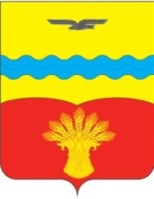 АДМИНИСТРАЦИЯ МУНИЦИПАЛЬНОГО ОБРАЗОВАНИЯ КИНЗЕЛЬСКИЙ СЕЛЬСОВЕТ КрасногвардейскОГО районА оренбургской ОБЛАСТИП О С Т А Н О В Л Е Н И Е__.__.2018                                                                                                                        № __-пс. КинзелькаОб утверждении муниципальной программы «Комплексное развитие социальной инфраструктуры муниципального образования Кинзельский сельсовет Красногвардейского района Оренбургской области на 2019-2033 годы»В соответствии с Федеральным законом от 06.10.2003 № 131-ФЗ «Об общих принципах организации местного самоуправления в Российской Федерации, ст. 179 Бюджетного кодекса Российской Федерации, Постановление Правительства Российской Федерации от 01.10.2015 года №1050 «Об утверждении требований к Программам комплексного развития социальной инфраструктуры поселений и городских округов», Уставом  муниципального образования Кинзельский сельсовет Красногвардейского района Оренбургской области, Решение Совета депутатов  муниципального образования Кинзельский сельсовет  от 18.12.2013 № 30/1 «Об утверждении Генерального плана муниципального образования Кинзельский сельсовет Красногвардейского района Оренбургской области», постановлением администрации муниципального образования Кинзельский сельсовет Красногвардейского района Оренбургской области от 11.04.2014 г. № 28-п «Об утверждении Порядка разработки, утверждения и реализации муниципальных программ  муниципального образования Кинзельский сельсовет Красногвардейского района Оренбургской области», постановлением администрации муниципального образования Кинзельский сельсовет Красногвардейского района Оренбургской области от 26.11.2018 г. № 112-п «О разработке муниципальной программы «Комплексное развитие социальной инфраструктуры муниципального образования Кинзельский сельсовет Красногвардейского района Оренбургской области на 2019-2033 годы»»:1. Утвердить муниципальную программу «Комплексное развитие социальной инфраструктуры муниципального образования Кинзельский сельсовет Красногвардейского района Оренбургской области на 2019-2033 годы» согласно приложению.2. Настоящее постановление вступает в силу после  его обнародования  и подлежит размещению на портале муниципального образования в сети «Интернет».3.  Контроль за исполнением настоящего постановления оставляю за собой.Глава сельсовета                                                                                                     Г.Н. Работягов   Разослано: в дело, отдел архитектуры районной администрации, бухгалтеру,  для обнародования,  прокурору районаПриложение к постановлению администрации муниципального образованияКинзельский  сельсовет                                                                                                             Красногвардейского района                                                                                                                                                                                                           Оренбургской области                              __.__.2018 № ___-пП Р О Г Р А М М АКОМПЛЕКСНОГО РАЗВИТИЯ СОЦИАЛЬНОЙ ИНФРАСТРУКТУРЫМУНИЦИПАЛЬНОГО ОБРАЗОВАНИЯ КИНЗЕЛЬСКИЙ СЕЛЬСОВЕТ  КРАСНОГВАРДЕЙСКОГО РАЙОНА ОРЕНБУРГСКОЙ ОБЛАСТИ  на 2019-2033 годы2018 г.Раздел 1.  Паспорт ПрограммыРаздел 2.  Характеристика существующего состояния социальной инфраструктуры2.1   Описание социально-экономического состояния муниципального образования, сведения о градостроительной деятельности на территории  муниципального образования Кинзельский сельсовет.Уровень социально-экономического развития муниципального образования Кинзельский сельсовет Красногвардейского района Оренбургской области (далее – Кинзельский сельсовет) оценен демографическими показателями, показателями занятости населения и рынка труда, наличием объектов социального и культурно-бытового обслуживания населения.По состоянию на 01.01.2018 года численность населения муниципального образования Кинзельский сельсовет составляла 1141 человек.   Численность населения по населенным пунктам, входящих в состав муниципального образования Кинзельский сельсовет:  с. Кинзелька – 731 человек, с. Вознесенка – 243 человека, п. Степной – 147 человек, п. Александровка – 19 человек, д. Петропавловка – 1 человек.  Общей стратегической целью социально-экономического развития поселения на прогнозный период является обеспечение повышения уровня и качества жизни населения, приток инвестиций в экономику муниципального образования, что обеспечит создание современных производств на его территории, а также увеличит налоговые поступления в бюджеты всех уровней.Современный уровень развития сферы социально-культурного обслуживания в Кинзельском сельсовете по некоторым показателям и в ассортименте предоставляемых услуг не обеспечивает полноценного удовлетворения потребностей населения. Имеют место диспропорции в состоянии и темпах роста отдельных её отраслей, выражающиеся в отставании здравоохранения, предприятий общественного питания, бытового обслуживания.Одним из критериев оценки качества жизни населения является наличие и уровень обеспеченности объектами социального и культурно-бытового обслуживания, качество предоставляемых объектами услуг. Обеспеченность населения объектами социального и культурно-бытового обслуживания населения проведена в следующих областях: образование, здравоохранение, социальное обслуживание, культура, физическая культура и массовый спорт.Сведения о градостроительной деятельности на территории  муниципального образования В  целях  комплексного  развития  территории  муниципального  образования  Кинзельский сельсовет   осуществляются  следующие мероприятия в области градостроительной деятельности:-  определение  механизмов  реализации  мероприятий,  предусмотренных генеральным планом муниципального  образования  Кинзельский сельсовет;-  правила  землепользования  и  застройки  территории  муниципального  образования  Кинзельский сельсовет  приведены  в  соответствие  с  генеральным  планом  и  градостроительными  требованиями;- разработка проектов планировки и проектов межевания планировочных элементов  сельского  поселения.2.2   Технико-экономические параметры существующих объектов социальной инфраструктуры  муниципального образования Кинзельский сельсовет, сложившийся уровень обеспеченности населения услугами в сферах образования, физической культуры и спорта, здравоохранения, культуры (в т. ч. с учетом прогнозируемого спроса на услуги социальной инфраструктуры)Образование. Сеть образовательных учреждений Кинзельского сельсовета представлена 2-мя образовательными учреждениями: дошкольном образовательным учреждением детским садом вместимостью 47 мест (в настоящее время воспитывается 38 детей) и общеобразовательной школой вместимостью 320 мест (в настоящее время обучается 115 человек). Обеспеченность населения образовательными учреждениями соответствует нормативам обеспеченности и достаточна для полноценного обеспечения населения образовательными услугами.Школа Кинзельского сельсовета загружена лишь на 36 %, т.е. не загружена на полную проектную мощность. Кроме того, наблюдается сокращение числа обучающихся в общеобразовательных учреждениях. Поэтому даже при росте населения на проектный срок, потребность в школьных местах будет обеспечена. Здание школы  было введено в эксплуатацию более 40 лет назад. Согласно СТП района необходимо провести капитальный ремонт  данного объекта.В связи с повышением рождаемости появилась необходимость и проектом предлагается реконструкция детского сада в с. Кинзелька с доведением до необходимой мощности на 74 мест. В  настоящее время  проведена  реконструкция  детского сада  с  доведением   мощности  до  47  мест.Культура. На территории Кинзельского сельсовета действует четыре культурно-просветительных учреждения, проектной мощностью 250 посадочных мест, фактическая загруженность составляет 250 мест, соответствует 100 %. Библиотеки имеются только в с. Кинзелька (расположена в здании СДК) и с. Вознесенка. Цель библиотеки - организация библиотечного обслуживания населения. Общий библиотечный фонд поселения составляет 9900 единиц. Загруженность – 100 %.   Перспективное строительство объектов культуры не планируется, объекты, находящиеся в стадии реконструкции не имеются.Кинзельский сельсовет достаточно обеспечен учреждениями культуры и искусств, но здание и оборудование морально устарело. Поэтому предлагается реконструкция  Дома культуры в с. Кинзелька.Необходимо пополнение фонда существующих библиотек специальной, детской и учебной литературой, а также документами на различных носителях, в том числе обучающими и развлекательными программами и играми.Физическая культура и массовый спорт.     На территории сельсовета действуют следующие объекты физической культуры и спорта: спортзал,  хоккейная  коробка,  спортивная  площадка, все они в с. Кинзелька. Их загруженность   составляет 50 %.Перспективное строительство объектов физической культуры не планируется, объекты, находящиеся в стадии реконструкции не имеются.Таким образом, загруженность спортивных учреждений составляет 50%, поэтому при планируемом росте населения на расчетный срок спортивных учреждений будет достаточно, но необходимо их дооснащение и ремонт. Здравоохранение. В сфере здравоохранения на территории сельсовета работают два ФАПа. В настоящее время ФАП с. Кинзелька переведен в новое здание, ФАП с. Вознесенка так же переведен в новое здание, в котором организованы помещения. Процент загруженности медицинских учреждений составляет 50 %, поэтому при планируемом росте населения на расчетный срок учреждений здравоохранения будет достаточно, но необходимо их дооснащение.Необходимо обновление и пополнение материально-технической базы учреждений здравоохранения.  Муниципальные и коммерческие аптеки в сельсовете отсутствуют.2.3   Прогнозируемый спрос на услуги социальной инфраструктуры, с учетом объема планируемого жилищного строительства в соответствии с выданными разрешениями на строительство и прогнозируемого выбытия из эксплуатации объектов социальной инфраструктурыВажными показателями качества жизни населения являются наличие и разнообразие объектов обслуживания, их пространственная, социальная и экономическая доступность.Для определения потребности в объектах социального и культурно-бытового обслуживания населения на основании Нормативов градостроительного проектирования Кинзельского сельсовета, утвержденных решением Совета депутатов Кинзельский  сельсовета  от 26 декабря 2014 г. № 40/1, были произведены расчеты показателей на расчетный срок.Обеспечение объектами социального и культурно-бытового обслуживания населения МО Кинзельский сельсовет:         Таблица1. Нормативная потребность в объектах социальной сферы2.4  Оценка нормативно-правовой базы, необходимой для функционирования и развития социальной инфраструктуры поселенияПрограмма комплексного развития социальной инфраструктуры   муниципального образования Кинзельский сельсовет Красногвардейского района Оренбургской области  разработана на основании и с учётом следующих правовых актов:1.  Градостроительный кодекс Российской Федерации от 29 декабря 2004 года №190-ФЗ.2.  Постановление Правительства Российской Федерации от 1 октября 2015 года  № 1050 «Об утверждении требований к программам комплексного развития социальной инфраструктуры поселений, городских округов».3. Постановление администрации Кинзельского сельсовета от 09.11.2018 № 108-п «О прогнозе социально-экономического развития муниципального образования Кинзельский сельсовет на 2019 год и на плановый период 2020 и 2021 годов»4. Генеральный план  муниципального образования Кинзельский сельсовет Красногвардейского района Оренбургской области,  утвержденный решением Совета депутатов от  18.12.2013 № 30/1.5. Нормативы градостроительного проектирования муниципального  образования  Кинзельский сельсовет Красногвардейского района Оренбургской области, утвержденные решением Совета депутатов муниципального образования Кинзельский сельсовет  Красногвардейского  района  Оренбургской  области № 40/1 от 26.12.2014 гРеализация мероприятий настоящей программы позволит обеспечить развитие социальной инфраструктуры   Кинзельского сельсовета, повысить уровень жизни населения, сократить миграционный отток  квалифицированных трудовых ресурсах.Программный метод, а именно разработка  программы комплексного развития социальной инфраструктуры Кинзельского сельсовета  Красногвардейского района на 2017-2030 годы, требуется для утверждения перечня планируемых к строительству и нуждающихся в реконструкции и ремонте социальных объектов, расположенных на территории сельского поселения, а также для определения объема и порядка финансирования данных работ за счет дополнительных поступлений.Раздел 3.  Перечень мероприятий (инвестиционных проектов) по проектированию, строительству и реконструкции объектов социальной инфраструктуры  муниципального образования КинзельскийсельсоветПрограмма комплексного развития социальной инфраструктуры муниципального образования Кинзельский сельсовет Красногвардейского района Оренбургской области  на 2017-2030 годы разрабатывается на основании генерального плана Кинзельского сельсовета и включает в себя мероприятия по проектированию, строительству и реконструкции объектов социальной инфраструктуры, которые предусмотрены соответственно муниципальными программами, стратегией социально-экономического развития  Красногвардейского района, планом мероприятий по реализации стратегии социально-экономического развития поселения, проектированию, строительству, реконструкции объектов социальной инфраструктуры.Для достижения цели Программы и выполнении поставленных задач запланированы следующие мероприятия (инвестиционные проекты) по проектированию, строительству и реконструкции объектов социальной инфраструктуры Кинзельского сельсовета  Красногвардейского района:1) Проектирование,  строительство  здания  СДК на 360 мест - планировочный квартал 56:14:0401001 ул. Школьная; 2) Пополнение фонда библиотек;3) Проектирование,  строительство  здания  детского сада на 74 места - планировочный квартал 56:14:0401001 ул.Рабочая;4) Проектирование,  строительство  спортивного комплекса на 40 мест - планировочный квартал 56:14:0401001 ул. Школьная;5) Пополнение и обновление материально-технической базы.Перечень планируемых мероприятий объектов социальной инфраструктуры, местного значения представлен в Таблице 2  «Оценка объемов и источников финансирования мероприятий».Раздел 4.  Оценка объемов и источники финансирования мероприятий (инвестиционных проектов) по проектированию, строительству и реконструкции объектов социальной инфраструктуры муниципального образования Кинзельский сельсоветМероприятия  по  проектированию,  строительству  и  реконструкции  объектов социальной  инфраструктуры,  включенные  в  настоящую  Программу, реализуются  в  отношении  объектов  местного  значения  и  финансируются  из  бюджета    сельского  поселения, бюджета  района, а  также  за  счет  внебюджетных  источников  в  рамках  договоров  о  развитии  застроенных  территорий,  договоров  о  комплексном  освоении  территории,  инвестиционных  программ  и  иных  договоров,  предусматривающих  обязательства  застройщиков  по  завершению  в  установленные  сроки  мероприятий  по  проектированию,  строительству,  реконструкции объектов социальной инфраструктуры.По  мероприятиям,  объемы  финансирования  по  которым  не  утверждены  или  оценка  не  производилась,  применен  расчетный  способ  на  основании  укрупненных  нормативов  цен  строительства  для  объектов  образования,   культуры и физической культуры и массового спорта.Мероприятия  по  проектированию,  строительству  и  реконструкции  объектов  социальной  инфраструктуры  планируется  реализовывать  с  привлечением  субсидий  из  федерального,  областного  бюджета,  а  также  из  внебюджетных  источников, частных инвестиций.Оценка объемов и источников финансирования мероприятий (инвестиционных проектов) по проектированию, строительству, реконструкции объектов социальной инфраструктуры поселенияТаблица 2 Раздел 5.  Целевые индикаторы программы, включающие технико-экономические, финансовые и социально-экономические показатели развития социальной инфраструктуры Раздел 6.  Оценка эффективности мероприятий (инвестиционных проектов) по проектированию, строительству реконструкции  объектов  социальной  инфраструктуры сельсовета.Раздел   7.   Предложения по совершенствованию нормативно-правового и информационного обеспечения развития социальной инфраструктуры, направленные на достижение целевых показателей программыДля  более качественного  функционирования  обеспечения  деятельности  в  сфере  проектирования,  строительства,  реконструкции  объектов  социальной  инфраструктуры  на  протяжении  срока  действия  программы  необходимо  проводить  корректировку    Генерального  плана  сельского  поселения  и  Правил  землепользования  и застройки  МО  Кинзельский сельсовет,  своевременно вносить изменения в нормативы градостроительного проектирования на основании постоянного мониторинга изменений регионального и федерального законодательства.Участвовать в областных и муниципальных целевых программах, реализация  которых  предусмотрена  в  среднесрочной   перспективе.Необходимо принятие муниципальных правовых актов, регламентирующих порядок предоставления средств, необходимых для реализации программных мероприятий. Целесообразно принятие муниципальных программ либо внесение изменений в существующие муниципальные программы, устанавливающие перечни мероприятий по проектированию, строительству, реконструкции объектов социальной инфраструктуры местного значения Кинзельского сельсовета.Наименование программыПрограмма комплексного развития социальной инфраструктуры муниципального образования Кинзельский сельсовет Красногвардейского района Оренбургской области на 2019-2033 годыОснование для разработки программы- Федеральный закон от 6 ноября 2003 года № 131-ФЗ «Об общих принципах организации местного самоуправления в РФ», - Устав муниципального образования Кинзельский сельсовет Красногвардейского района Оренбургской области,- Постановление Правительства Российской Федерации от 01.10.2015 года №1050 «Об утверждении требований к Программам комплексного развития социальной инфраструктуры поселений и городских округов»,- Решение Совета депутатов  муниципального образования Кинзельский сельсовет  от 18.12.2013 № 30/1 «Об утверждении Генерального плана муниципального образования Кинзельский сельсовет Красногвардейского района Оренбургской области»Наименование заказчика и разработчиков программы, их местонахождениеЗаказчик: Администрация  муниципального образования Кинзельский сельсовет Красногвардейского района Оренбургской области, 461158, Оренбургская область, Красногвардейский район, село Кинзелька, улица Школьная 7аЦели и задачи программыЦель программы – Формирование благоприятной социальной среды путем предоставления полного спектра качественных  социальных  услуг  населению.Задачи программы:а) обеспечение безопасности, качества и эффективности использования населением Кинзельского сельсовета объектов социальной инфраструктуры; б) обеспечение доступности объектов социальной инфраструктуры для населения в соответствии с нормативами градостроительного проектирования; в)обеспечение сбалансированного, перспективного развития социальной инфраструктуры в соответствии с установленными потребностями в объектах социальной инфраструктуры; г) обеспечение достижения расчетного уровня обеспеченности населения, в соответствии с нормативами градостроительного проектирования; д) обеспечение эффективности функционирования действующей социальной инфраструктуры.Целевые показатели (индикаторы) обеспеченности населения объектами социальной инфраструктурыСохранение фактической обеспеченности дошкольными образовательными учреждениями на уровне 100% от норматива;Сохранение фактической обеспеченности учреждениями общего образования детей на уровне 100% от норматива;Сохранение фактической обеспеченности библиотеками на уровне 100% от норматива;Сохранение фактической обеспеченности культурно-досугового типа на уровне 100% от норматива;Сохранение фактической обеспеченности спортивными залами на уровне 100% от норматива;Сохранение фактической обеспеченности плоскостными спортивными сооружениями на уровне 100% от норматива.Укрупненное описание запланированных мероприятий (инвестиционных проектов) по проектированию, строительству, реконструкции объектов социальной инфраструктурыМероприятия программы (инвестиционные проекты) направлены на развитие объектов социальной инфраструктуры по направлениям:1. Образование1.1 Строительство детского сада на 74  места2. Здравоохранение2.1. Пополнение и обновление материально-технической базы3. Культура и искусство3.1.Строительство СДК на 360 посадочных мест3.2. Пополнение фонда библиотек4. Спорт4.1 Строительство спортивного комплекса на 40 местСрок и этапы реализации программыПрограмма  разрабатывается  на  срок  действиягенерального плана   МО Кинзельский сельсовет до   2033  года включительно, с разбивкой по годамОбъемы и источники финансирования программыФинансирование  мероприятий  Программыпланируется  осуществить  за  счет  средствбюджета   муниципального образования Кинзельский сельсовет  в пределах бюджетных ассигнований,  предусмотренных  бюджетом сельсовета,  с  возможностью  привлечения по  отдельным  мероприятиям  Программы финансирования  из  федерального  бюджета,  областного  бюджета,  а  также  внебюджетных  средств  (средств  частных  инвесторов).  Общий  объем  финансирования  Программы  (прогнозный  вариант) – 2,810 млн. руб. Ожидаемые результаты реализации программыОсновными  результатами  реализацииПрограммы к 2033 году станут:-  достижение  нормативного  уровняобеспеченности  объектами  социальнойинфраструктуры;-  достижение  нормативного  уровня  доступностиобъектов  социальной  инфраструктуры  длянаселения;-  обеспечение  поступления  детей  в  возрасте  с1,5  лет  в  дошкольные  образовательныеучрежденияНаименование объектаЕдиница измеренияСуществующая мощностьНормативная потребность на расчетный срок (2033 г.)Дефицит на расчетный срок (2033 г.)Детское дошкольное учреждениемест357427(реконструкция  проведена.  Мощность  47 мест)Клубы или учреждения клубного типапосадочных мест190360170(реконструкция предусмотрена)Библиотекиединиц хранения9900993535ФАПпосещений в день5050(реконструкция  проведена)Аптекаобъект011Спортивные сооруженияпропускная способность1659м28402-Объекты торговлим2  торговой площади162162-№ п.пНаименование мероприятия Источник финансированияИсточник финансированияГод, сумма тыс. рублейГод, сумма тыс. рублейГод, сумма тыс. рублейГод, сумма тыс. рублейГод, сумма тыс. рублейГод, сумма тыс. рублейГод, сумма тыс. рублейГод, сумма тыс. рублейГод, сумма тыс. рублейГод, сумма тыс. рублей2024-20332024-2033№ п.пНаименование мероприятия Источник финансированияИсточник финансирования20192019202020202021202120222022202320232024-20332024-2033Учреждения культуры и искусства Учреждения культуры и искусства Учреждения культуры и искусства Учреждения культуры и искусства Учреждения культуры и искусства Учреждения культуры и искусства Учреждения культуры и искусства Учреждения культуры и искусства Учреждения культуры и искусства Учреждения культуры и искусства Учреждения культуры и искусства Учреждения культуры и искусства Учреждения культуры и искусства Учреждения культуры и искусства Учреждения культуры и искусства Учреждения культуры и искусства 1.1Проектирование,  строительство  здания  СДК на 360 мест - планировочный квартал 56:14:0401001 ул. ШкольнаяВсего, в том числе:Всего, в том числе:00000000002382381.1Проектирование,  строительство  здания  СДК на 360 мест - планировочный квартал 56:14:0401001 ул. Школьнаяобластной бюджетобластной бюджет00000000001.1Проектирование,  строительство  здания  СДК на 360 мест - планировочный квартал 56:14:0401001 ул. Школьнаяместный бюджет местный бюджет 00000000001.2Пополнение фонда библиотекВсего, в том числе:Всего, в том числе:000000000011111.2Пополнение фонда библиотекобластной бюджетобластной бюджет00000000001.2Пополнение фонда библиотекместный бюджет местный бюджет 0000000000Учреждения  образованияУчреждения  образованияУчреждения  образованияУчреждения  образованияУчреждения  образованияУчреждения  образованияУчреждения  образованияУчреждения  образованияУчреждения  образованияУчреждения  образованияУчреждения  образованияУчреждения  образованияУчреждения  образованияУчреждения  образованияУчреждения  образованияУчреждения  образования2Проектирование,  строительство  здания  детского сада на 74 места - планировочный квартал 56:14:0401001 ул.РабочаяВсего, в том числе:Всего, в том числе:00000000007117112Проектирование,  строительство  здания  детского сада на 74 места - планировочный квартал 56:14:0401001 ул.Рабочаяобластной бюджетобластной бюджет00000000002Проектирование,  строительство  здания  детского сада на 74 места - планировочный квартал 56:14:0401001 ул.Рабочаяместный бюджет местный бюджет 0000000000Учреждения физической культуры и спортаУчреждения физической культуры и спортаУчреждения физической культуры и спортаУчреждения физической культуры и спортаУчреждения физической культуры и спортаУчреждения физической культуры и спортаУчреждения физической культуры и спортаУчреждения физической культуры и спортаУчреждения физической культуры и спортаУчреждения физической культуры и спортаУчреждения физической культуры и спортаУчреждения физической культуры и спортаУчреждения физической культуры и спортаУчреждения физической культуры и спортаУчреждения физической культуры и спортаУчреждения физической культуры и спорта3Проектирование,  строительство  спортивного комплекса на 40 мест - планировочный квартал 56:14:0401001 ул. ШкольнаяВсего, в том числе:Всего, в том числе:0000000000180018003Проектирование,  строительство  спортивного комплекса на 40 мест - планировочный квартал 56:14:0401001 ул. Школьнаяобластной бюджетобластной бюджет00000000003Проектирование,  строительство  спортивного комплекса на 40 мест - планировочный квартал 56:14:0401001 ул. Школьнаяместный бюджет местный бюджет 0000000000ЗдравоохранениеЗдравоохранениеЗдравоохранениеЗдравоохранениеЗдравоохранениеЗдравоохранениеЗдравоохранениеЗдравоохранениеЗдравоохранениеЗдравоохранениеЗдравоохранениеЗдравоохранениеЗдравоохранениеЗдравоохранениеЗдравоохранениеЗдравоохранение4Пополнение и обновление материально-технической базыВсего, в том числе:Всего, в том числе:000000000050504Пополнение и обновление материально-технической базыобластной бюджетобластной бюджет00000000004Пополнение и обновление материально-технической базыместный бюджет местный бюджет 0000000000Объемы и источники финансирования мероприятий (инвестиционных проектов) по проектированию, строительству, реконструкции объектов социальной инфраструктуры поселения.Объемы и источники финансирования мероприятий (инвестиционных проектов) по проектированию, строительству, реконструкции объектов социальной инфраструктуры поселения.Объемы и источники финансирования мероприятий (инвестиционных проектов) по проектированию, строительству, реконструкции объектов социальной инфраструктуры поселения.Объемы и источники финансирования мероприятий (инвестиционных проектов) по проектированию, строительству, реконструкции объектов социальной инфраструктуры поселения.Объемы и источники финансирования мероприятий (инвестиционных проектов) по проектированию, строительству, реконструкции объектов социальной инфраструктуры поселения.Объемы и источники финансирования мероприятий (инвестиционных проектов) по проектированию, строительству, реконструкции объектов социальной инфраструктуры поселения.Объемы и источники финансирования мероприятий (инвестиционных проектов) по проектированию, строительству, реконструкции объектов социальной инфраструктуры поселения.Объемы и источники финансирования мероприятий (инвестиционных проектов) по проектированию, строительству, реконструкции объектов социальной инфраструктуры поселения.Объемы и источники финансирования мероприятий (инвестиционных проектов) по проектированию, строительству, реконструкции объектов социальной инфраструктуры поселения.Объемы и источники финансирования мероприятий (инвестиционных проектов) по проектированию, строительству, реконструкции объектов социальной инфраструктуры поселения.Объемы и источники финансирования мероприятий (инвестиционных проектов) по проектированию, строительству, реконструкции объектов социальной инфраструктуры поселения.Объемы и источники финансирования мероприятий (инвестиционных проектов) по проектированию, строительству, реконструкции объектов социальной инфраструктуры поселения.Объемы и источники финансирования мероприятий (инвестиционных проектов) по проектированию, строительству, реконструкции объектов социальной инфраструктуры поселения.Объемы и источники финансирования мероприятий (инвестиционных проектов) по проектированию, строительству, реконструкции объектов социальной инфраструктуры поселения.Объемы и источники финансирования мероприятий (инвестиционных проектов) по проектированию, строительству, реконструкции объектов социальной инфраструктуры поселения.Объемы и источники финансирования мероприятий (инвестиционных проектов) по проектированию, строительству, реконструкции объектов социальной инфраструктуры поселения.5Объемы и источники финансирования мероприятий (инвестиционных проектов) по проектированию, строительству, реконструкции объектов социальной инфраструктуры поселения.Всего, в том числе:0000000000281028105Объемы и источники финансирования мероприятий (инвестиционных проектов) по проектированию, строительству, реконструкции объектов социальной инфраструктуры поселения.областной бюджет00000000005Объемы и источники финансирования мероприятий (инвестиционных проектов) по проектированию, строительству, реконструкции объектов социальной инфраструктуры поселения.местный бюджет 0000000000Наименование индикатора2019 20202021202220232024-20332024-20332024-2033ОбразованиеОбразованиеОбразованиеОбразованиеОбразованиеОбразованиеОбразованиеОбразованиеОбразованиеУровень фактической обеспеченности учреждениями общего образования детей, % от норматива277276275274273270270270Уровень фактической обеспеченности учреждениями дошкольного образования детей, % от норматива121120119118117115115115ЗдравоохранениеЗдравоохранениеЗдравоохранениеЗдравоохранениеЗдравоохранениеЗдравоохранениеЗдравоохранениеЗдравоохранениеУровень фактической обеспеченности  услугами ФАП100100100100100100100100Физическая культура и массовый спортФизическая культура и массовый спортФизическая культура и массовый спортФизическая культура и массовый спортФизическая культура и массовый спортФизическая культура и массовый спортФизическая культура и массовый спортФизическая культура и массовый спортФизическая культура и массовый спортУровень фактической обеспеченности спортивными залами, % от норматива100100100100100100100100Уровень фактической обеспеченности бассейнами, % от норматива 00000000Уровень фактической обеспеченности плоскостными спортивными сооружениями, % от норматива00000000КультураКультураКультураКультураКультураКультураКультураУровень фактической обеспеченности библиотеками, % от норматива 100100100100100100100100Уровень обеспеченности детскими школами искусств, % от норматива 00000000Уровень обеспеченности кинотеатрами, киноустановками, % от норматива 00000Уровень обеспеченности учреждениями культурно-досугового типа, % от норматива100100100100100100100100№ п/пНаименование мероприятий, инвестиционных проектовКраткое описание мероприятий, инвестиционных проектовОжидаемые результаты (целевые индикаторы)Ожидаемые результаты (целевые индикаторы)Ожидаемые результаты (целевые индикаторы)Ожидаемые результаты (целевые индикаторы)Ожидаемые результаты (целевые индикаторы)Ожидаемые результаты (целевые индикаторы)Ожидаемые результаты (целевые индикаторы)Ответственные исполнителиОтветственные исполнителиОтветственные исполнители№ п/пНаименование мероприятий, инвестиционных проектовКраткое описание мероприятий, инвестиционных проектовПоказательПоказатель201920202021202220232024-20332024-2033№ п/пНаименование мероприятий, инвестиционных проектовКраткое описание мероприятий, инвестиционных проектовУровень фактической обеспеченности учреждениями общего образования детей, % от нормативаУровень фактической обеспеченности учреждениями общего образования детей, % от норматива277276275274273270270Районный отдел образования 1Реконструкция учреждений образованияГлавная цель - обеспечение нормативного соответствия и надежность функционирования учреждений образованияУровень фактической обеспеченности учреждениями общего образования детей, % от нормативаУровень фактической обеспеченности учреждениями общего образования детей, % от норматива277276275274273270270Районный отдел образования 1Реконструкция учреждений образованияГлавная цель - обеспечение нормативного соответствия и надежность функционирования учреждений образованияУровень фактической обеспеченности учреждениями дошкольного образования детей, % от нормативаУровень фактической обеспеченности учреждениями дошкольного образования детей, % от норматива121120119118117115115Районный отдел образования 2реконструкция учреждений здравоохраненияГлавная цель - обеспечение нормативного соответствия и надежность функционирования учреждений здравоохраненияУровень фактической обеспеченности амбулаторно-поликлиническими учреждениями, % от норматива Уровень фактической обеспеченности амбулаторно-поликлиническими учреждениями, % от норматива 56575758606666ГБУЗ «Красногвардейская районная больница»3реконструкция объектов культурыГлавная цель - обеспечение нормативного соответствия и надежность функционирования объектов культурыУровень фактической обеспеченности библиотеками, % от норматива Уровень фактической обеспеченности библиотеками, % от норматива 100100100100100100100Отдел культуры, Администрация МО Красногвардейский район3реконструкция объектов культурыГлавная цель - обеспечение нормативного соответствия и надежность функционирования объектов культурыУровень обеспеченности учреждениями культурно-досугового типа, % от нормативаУровень обеспеченности учреждениями культурно-досугового типа, % от норматива160158156154152150150Отдел культуры, Администрация МО Красногвардейский район